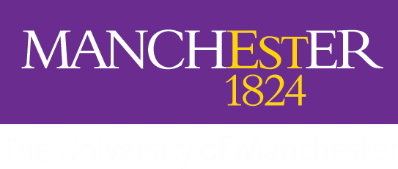 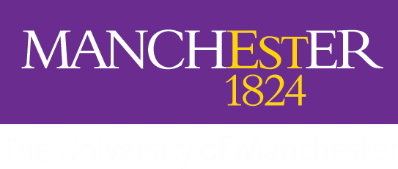 MONTUEWEDTHUFRISATSUNAMAMAMAMAMAMAM15 Minutes Abs: Pilates Style10:30- 10:45Virtual InstructorMax Capacity - 10Sunrise Yoga07:15-08:15HarveyMax Capacity - 20HIIT Strength: Lower Body Express09:30 – 09:50Virtual InstructorMax Capacity - 10Beginner Cycle09:15 – 10:00Virtual InstructorMax Capacity - 6HIIT Strength: Lower Body Express09:30-09:50Virtual InstructorMax Capacity - 10Core Killer10:30-11:00Virtual InstructorMax Capacity - 10Cycle HIIT10:45 – 11:15Virtual instructorMax Capacity - 6Effective Pilates11:15 – 12:00Virtual InstructorMax Capacity - 10Core Killer11:00 – 11:30Virtual instructorMax Capacity - 10Core Killer11:45 – 12:15Virtual instructorMax Capacity - 10Effective Pilates11:00 – 11:45Virtual InstructorMax Capacity - 10Cycle HIIT10:45 – 11:15Virtual instructorMax Capacity - 6Fitness Yoga11:30 – 12:15Virtual instructorMax Capacity - 10Core Killer11:45 – 12:15Virtual instructorMax Capacity - 10MONTUEWEDTHURFRISATSUNPMPMPMPMPMPMPMSculpt: Arms and Abs13:00-13:20Virtual InstructorMax Capacity - 10Beginners Cycle13:00-13:45Virtual InstructorMax Capacity - 6Legs, Bums and Tums17:00-17:45ShelaghMax Capacity - 1015 Minute Abs: Pilates Style13:00-13:15Virtual InstructorMax Capacity - 10PiYo 13:00 – 13:30Virtual InstructorMax Capacity - 10HIIT Strength: Lower Body Express13:30-13:50Virtual InstructorMax Capacity - 10Fitness Yoga13:00 – 13:45Virtual instructorMax Capacity - 10Strala Yoga17:00-18:00DominikaMax Capacity - 20Legs, Bums and Tums17:00-18:00ShelaghMax Capacity - 20Bootcamp                 18:15-19:00                  Fitness teamMax Capacity - 15Cycle17:15-18:00MattMax Capacity - 8Beginner Cycle17:00 – 17:45Virtual InstructorMax Capacity - 6Effective Pilates16:00 – 16:45Virtual InstructorMax Capacity - 1015 Minute Abs: Pilates Style16:00-16:15Virtual InstructorMax Capacity - 10Indoor Cycle18:30-19:30AlexMax Capacity – 8Step Fitness18:30-19:30ShelaghMax Capacity - 20Barbell Sculpt19:00-20:00GennaroMax Capacity - 10Abs Blast18:30-18:50MattMax Capacity – 20Cardio Core19:15-19:45Virtual InstructorMax Capacity - 10Abs Blast20:00-20:30 Fitness teamMax Capacity - 10Cardio Core20:00-20:45Virtual InstructorMax Capacity - 10Sculpt: Arms and Abs19:30-19:50Virtual InstructorMax Capacity - 10